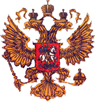                                      Муниципальное казенное общеобразовательное учреждение                   «Андийская средняя общеобразовательная школа № 2 им. М.Р. Казаналипова»В соответствии с распоряжением министерства просвещения российской федерации от 1.03.2019 № Р-23 «Об утверждении методических рекомендаций по созданию мест, в том числе рекомендации к обновлению материально-технической базы, с целью реализации основных и дополнительных общеобразовательных программ цифрового, естественнонаучного, технического и гуманитарного профилей в общеобразовательных организациях, расположенных в сельской местности и малых городах», п р и к а з ы в а ю:Утвердить прилагаемый  Медиаплан по информационному сопровождению создания и функционирования Центра образования цифрового и гуманитарного профилей «Точка роста» на 2019 год в МКОУ «Анди СОШ № 2» им. ( приложение).Обеспечить реализацию Медиаплана.Контроль за исполнением настоящего приказа возложить на руководителя Центра Магомедова У.М.      Директор  школы                                                    А.Д.Албекгаджиев                                                                                   Приложение № 1Медиаплан по информационному сопровождению создания и функционирования Центров образования цифрового и гуманитарного профилей «Точка роста» на 2019 год368983 с. Анди Ботлихского района Республики Дагестан,ул.Центральная-69,  E-mail: school2.andi@mail.ru, тел.89634114545                                               ОГРН-1020500683598,  ИНН-0506006173,   КПП-050601001,      ОКПО-70484962          Код Форма по ОКУД----0301005Об утверждении медиаплана  по информационному сопровождению создания и функционирования Центра образования цифрового и гуманитарного профилей «Точка роста» на 2019 год ПРИКАЗ  №40-2 Дата составления15.06. 2019 г.                                   №п/пНаименование мероприятия (-й)СМИСрокисполненияСмысловаянагрузкаФормасопровождения1.Презентация проекта и концепции Центра для различныхСетевые СМИ и Интернет- ресурсыИюнь-августПодготовленныематериалыНовости,интервьюаудиторий (обучающиеся, педагоги, родителиСетевые СМИ и Интернет- ресурсыСтатьи,новостиЗапуск раздела на сайте школыСетевые СМИ и Интернет- ресурсыНовости,анонсыСоциальныесетиНовости,фоторепортажи2.Мероприятия по повышению квалификации педагогов Интернет- ресурсыиюльВыпускается новость об участии педагогов в образовательной сессии и отзывыНовости,анонсы2.Мероприятия по повышению квалификации педагогов Социальныесетисамих педагогов по итогам сессий на сайтах муниципальных органов управления образованием, на сайтахобразовательныхорганизацийНовости,фоторепортажи3.Начало ремонта / закупка оборудования /  запуск горячей линии по вопросам записи детейИнтернет- ресурсыИюль-августПубликация адресов площадок, Центров, фотофиксация первоначального состояния помещений для последующего сравнения, публикация на сайтахпоставщиков (партнеров) информации о присоединении к проектуНовости3.Начало ремонта / закупка оборудования /  запуск горячей линии по вопросам записи детейСоциальныесетиИюль-августПубликация адресов площадок, Центров, фотофиксация первоначального состояния помещений для последующего сравнения, публикация на сайтахпоставщиков (партнеров) информации о присоединении к проектуНовости,фоторепортажи4.Старт набора детей / запуск рекламной кампанииСетевые СМИ и Интернет- ресурсыСентябрьОрганизуется горячая линия (телефон, интернет) по вопросам набора детей4.Старт набора детей / запуск рекламной кампанииСетевые СМИ и Интернет- ресурсыСентябрьОрганизуется горячая линия (телефон, интернет) по вопросам набора детейНовости,интервью4.Старт набора детей / запуск рекламной кампанииСетевые СМИ и Интернет- ресурсыСентябрьОрганизуется горячая линия (телефон, интернет) по вопросам набора детейСтатьи,новости4.Старт набора детей / запуск рекламной кампанииСоциальныесетиСентябрьОрганизуется горячая линия (телефон, интернет) по вопросам набора детейНовости,анонсы,фоторепортажи5.Размещение баннера с информацией о наборе обучающихся в ЦентрыИнтернет- ресурсыСентябрьНовости,анонсыСоциальныесетиНовости,фоторепортажи6.Окончание ремонта помещений / установка и настройка оборудования / приемкаТелевидение и радиоАвгуст - СентябрьДиректор проводит совещание перед началом очередного учебного года, там озвучивается степень готовности инфраструктуры, итоги набора детей, партнеры отчитываются о внедрении своего оборудования,все участники дают подробные комментарииНовости,интервью6.Окончание ремонта помещений / установка и настройка оборудования / приемкаПечатныеСМИАвгуст - СентябрьДиректор проводит совещание перед началом очередного учебного года, там озвучивается степень готовности инфраструктуры, итоги набора детей, партнеры отчитываются о внедрении своего оборудования,все участники дают подробные комментарииСтатьи,новости6.Окончание ремонта помещений / установка и настройка оборудования / приемкаСоциальныесетиАвгуст - СентябрьДиректор проводит совещание перед началом очередного учебного года, там озвучивается степень готовности инфраструктуры, итоги набора детей, партнеры отчитываются о внедрении своего оборудования,все участники дают подробные комментарииНовости,фоторепортажи7.Торжественное открытие Центра Телевидение и радиоСентябрьНовости7.Торжественное открытие Центра ПечатныеСМИСентябрьНовости,интервью7.Торжественное открытие Центра Сетевые СМИ и Интернет- ресурсыСентябрьСтатьи,новости7.Торжественное открытие Центра СоциальныесетиСентябрьНовости,анонсыДелаются фотографии и видео для дальнейшего использования в работе8.Поддержание интереса к Центра и общееинформационноесопровождениеТелевидение и радиоНоябрь-ДекабрьВыезджурналистов в школу, где им показывают образовательный процесс в Центре, отзывы родителей и педагогов, публикация статистики и возможное проведение опроса общественного мнения о проектеНовости8.Поддержание интереса к Центра и общееинформационноесопровождениеПечатныеСМИНоябрь-ДекабрьВыезджурналистов в школу, где им показывают образовательный процесс в Центре, отзывы родителей и педагогов, публикация статистики и возможное проведение опроса общественного мнения о проектеНовости,интервью8.Поддержание интереса к Центра и общееинформационноесопровождениеСетевые СМИ и Интернет- ресурсыНоябрь-ДекабрьВыезджурналистов в школу, где им показывают образовательный процесс в Центре, отзывы родителей и педагогов, публикация статистики и возможное проведение опроса общественного мнения о проектеСтатьи,новости8.Поддержание интереса к Центра и общееинформационноесопровождениеСоциальныесетиНоябрь-ДекабрьВыезджурналистов в школу, где им показывают образовательный процесс в Центре, отзывы родителей и педагогов, публикация статистики и возможное проведение опроса общественного мнения о проектеНовости,анонсы